APPLICATION FOR ACADEMIC INCENTIVE PAYMENT / ACADEMIC INCENTIVE PAYMENT (NON-CLINICAL)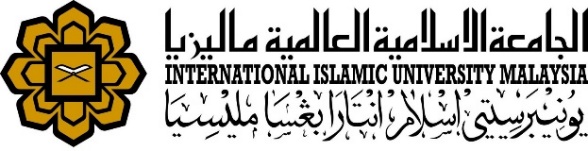 MANAGEMENT SERVICES DIVISIONAPPLICANT INFORMATIONAPPLICANT INFORMATIONAPPLICANT INFORMATIONAPPLICANT INFORMATIONAPPLICANT INFORMATIONAPPLICANT INFORMATIONAPPLICANT INFORMATIONName & Staff NoName & Staff NoJob Title(Professor/ Assoc. Prof./ Asst. Prof./ Others)Job Title(Professor/ Assoc. Prof./ Asst. Prof./ Others)GradeGradeDepartmentDepartmentKulliyyahKulliyyahACADEMIC QUALIFICATIONACADEMIC QUALIFICATIONACADEMIC QUALIFICATIONACADEMIC QUALIFICATIONACADEMIC QUALIFICATIONACADEMIC QUALIFICATIONACADEMIC QUALIFICATIONNo.University / CollegeUniversity / CollegeUniversity / CollegeCertificate
Bsc/Msc / PhDDate AwardedDate AwardedRECOMMENDATIONRECOMMENDATIONRECOMMENDATIONRECOMMENDATIONRECOMMENDATIONRECOMMENDATIONRECOMMENDATION1Remarks by Dean :Remarks by Dean :Nature of workClinical                                     Non- Clinical Nature of workClinical                                     Non- Clinical Nature of workClinical                                     Non- Clinical Nature of workClinical                                     Non- Clinical 2Date :Date :Type of allowanceAcademic Incentive PaymentAcademic Incentive Payment (Non-Clinical) Type of allowanceAcademic Incentive PaymentAcademic Incentive Payment (Non-Clinical) Type of allowanceAcademic Incentive PaymentAcademic Incentive Payment (Non-Clinical) Type of allowanceAcademic Incentive PaymentAcademic Incentive Payment (Non-Clinical) 3Signature / StampSignature / StampType of allowanceAcademic Incentive PaymentAcademic Incentive Payment (Non-Clinical) Type of allowanceAcademic Incentive PaymentAcademic Incentive Payment (Non-Clinical) Type of allowanceAcademic Incentive PaymentAcademic Incentive Payment (Non-Clinical) Type of allowanceAcademic Incentive PaymentAcademic Incentive Payment (Non-Clinical) Attached herewith the supporting document for MSD's approval1) Time-table of start teaching at the kulliyyah  Attached herewith the supporting document for MSD's approval1) Time-table of start teaching at the kulliyyah  Attached herewith the supporting document for MSD's approval1) Time-table of start teaching at the kulliyyah  Attached herewith the supporting document for MSD's approval1) Time-table of start teaching at the kulliyyah  Attached herewith the supporting document for MSD's approval1) Time-table of start teaching at the kulliyyah  Attached herewith the supporting document for MSD's approval1) Time-table of start teaching at the kulliyyah  Attached herewith the supporting document for MSD's approval1) Time-table of start teaching at the kulliyyah  APPROVAL(to be filled by Management Services Division)APPROVAL(to be filled by Management Services Division)APPROVAL(to be filled by Management Services Division)APPROVAL(to be filled by Management Services Division)APPROVAL(to be filled by Management Services Division)APPROVAL(to be filled by Management Services Division)Approved                                    Not Approved                ---------------------------------------------                                                ---------------------------                                 Signature/Stamp                                                                              DateApproved                                    Not Approved                ---------------------------------------------                                                ---------------------------                                 Signature/Stamp                                                                              DateApproved                                    Not Approved                ---------------------------------------------                                                ---------------------------                                 Signature/Stamp                                                                              DateApproved                                    Not Approved                ---------------------------------------------                                                ---------------------------                                 Signature/Stamp                                                                              DateApproved                                    Not Approved                ---------------------------------------------                                                ---------------------------                                 Signature/Stamp                                                                              DateApproved                                    Not Approved                ---------------------------------------------                                                ---------------------------                                 Signature/Stamp                                                                              Date